   13.05.2019 г.								            № 192          О внесении изменений в постановление  администрации поселка Березовка Березовского района Красноярского края № 431 от 11.09.2017 «Об определении гарантирующей организации для централизованной системы холодного  водоснабжения и (или) водоотведения и установления зоны ее действия» и приложения № 2, 3 к постановлению администрации поселка Березовка Березовского района Красноярского края № 431 от 11.09.2017 «Об определении гарантирующей организации для централизованной системы холодного  водоснабжения и (или) водоотведения и установления зоны ее действия»         В соответствии со ст. 6,12 ч 2 ст. 42 Федерального закона от 07.12.2011года № 416-ФЗ « О водоснабжении и водоотведении», руководствуясь Уставом поселка БерезовкаПОСТАНОВЛЯЮ:          1.Пункт 1 приложения 2, пункт 1 приложения 3 к Постановлению администрации поселка Березовка Березовского района Красноярского края № 431 от 11. 09.2017года « Об определении гарантирующей организации для центральной системы холодного водоснабжения и (или) водоотведения и установления зоны ее действия  изложить в следующей редакции:         Приложение. 2 пункт1        - Пункт 1. Централизованная система холодного водоснабжения-Зона1 в соответствии с приложением 1 к постановлению 431 от11.09.2017года «Об определении гарантирующей организации для централизованной системы холодного  водоснабжения и (или) водоотведения и установления зоны ее действия».Водоснабжение потребителей Зоны1 осуществляется от источников водоснабжения- правообладатель -  Государственное предприятие Красноярского края « Центр развития коммунального комплекса».       Приложение 3 пункт 1      - Пункт 1. Гарантирующая организация для центральной системы холодного водоснабжения –Зона 1 (согласно приложению 1.2 к постановлению № 431 от11.09.2017года «Об определении гарантирующей организации для централизованной системы холодного  водоснабжения и (или) водоотведения и установления зоны ее действия» - Государственное предприятие Красноярского края» Центр развития коммунального комплекса».     2.Пункт 4 и пункт 5 постановления администрации поселка Березовка Березовского района Красноярского края № 431 от 11.09. 2017года « Об определении гарантирующей организации для центральной системы холодного водоснабжения и (или) водоотведения и установления зоны ее действия  изложить в следующей редакции:   - Пункт 4.   Определить гарантирующую организацию для центральной системы водоотведения на территории муниципального образования пос. Березовка—Государственное предприятие Красноярского края « Центр развития коммунального комплекса» -  Пункт 5. Установить зоной деятельности гарантирующей организации для центральной системы водоотведения территорию муниципального образования пос. Березовка    3. Настоящее постановление в течение трех  дней со дня его подписания направляется организациям, указанным в постановлении администрации поселка Березовка Березовского района Красноярского края  № 431 от 11.09.2017 «Об определении гарантирующей организации для централизованной системы холодного  водоснабжения и (или) водоотведения и установления зоны ее действия», размещается на официальном сайте администрации поселка Березовка и публикуется в общественно-политической газете Березовского района «Пригород» и размещается на сайте администрации поселка Березовка.      4. Настоящее постановление вступает в силу со дня его подписания.Глава поселка                                                                                   С.А.Суслов.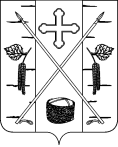 АДМИНИСТРАЦИЯ ПОСЕЛКА БЕРЕЗОВКАБЕРЕЗОВСКОГО РАЙОНА КРАСНОЯРСКОГО КРАЯПОСТАНОВЛЕНИЕп. Березовка